	บันทึกข้อความ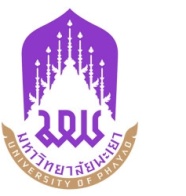 หน่วยงาน 						โทร. ที่	อว	73	วันที่      เรื่อง	ขออนุมัติปรับแผน/ปรับงบประมาณ/เปลี่ยนแปลงผู้รับผิดชอบโครงการ................................ ประจำปีงบประมาณ………...เรียน	อธิการบดี		ตามที่ สถาบันนวัตกรรมและถ่ายทอดเทคโนโลยี ได้อนุมัติทุนสนับสนุนภายใต้โครงการพัฒนาขีดความสามารถทางเทคโนโลยีและวิจัยของภาคเอกชนในพื้นที่ ประจำปีงบประมาณ............. ให้กับข้าพเจ้า (นาย/นาง/นางสาว).…..………………………………………………….…...(ระบุหัวหน้าโครงการ) สังกัดภาควิชา/งาน……...……….…..… คณะ/วิทยาลัย/กอง/ศูนย์..…………..............................................………………เป็นหัวหน้าโครงการ สัญญาเลขที่…………… โครงการ “.......................................................................”งบประมาณ……………..….…บาท  (………………………….…………………………..บาทถ้วน) มีระยะเวลาดำเนินโครงการตั้งแต่วันที่…………………………….….ถึงวันที่………………….…………..นั้น		เนื่องจาก(ชี้แจงเหตุผล)………………………………………………………………………………………………จึงขออนุมัติปรับแผน/ปรับงบประมาณ/เปลี่ยนแปลงผู้รับผิดชอบโครงการ.....................................(รายละเอียดดังเอกสารแนบ)  		จึงเรียนมาเพื่อโปรดพิจารณาอนุมัติด้วย จะขอบคุณยิ่งลงชื่อ..................................................(.................................................)หัวหน้าโครงการ........../........../..........ลงชื่อ..................................................(.................................................)คณบดี/ผู้บังคับบัญชา........../........../..........การตรวจสอบของสถาบันนวัตกรรมฯ เรียน ผู้อำนวยการสถาบันนวัตกรรมฯรหัสโครงการ..................................... เพื่อโปรดพิจารณาเห็นควรอนุมัติ ความเห็นอื่น ๆ...............................................................................................ลงชื่อ..................................................(.................................................)ผู้ประสานงานโครงการ........../........../.......... อนุมัติ ความเห็นอื่น ๆ.............................................................................................................................................................ลงชื่อ....................................................(...........................................................)............................................................/........../..........